Process för samverkan bilaga Bengtsfors kommunArbetsprocesserna runt individerna 16–64 årArbetsförmedlingen lokal närvaroTvå dagar i månaden kommer två arbetsförmedlare från Arbetsförmedlingen till Arbete och integration. En arbetsförmedlare arbetar inom sektionen för Rehabilitera till arbete och en arbetsförmedlare arbetar inom sektionen Vägleda och utbilda. De dagar som arbetsförmedlarna är i Bengtsfors träffar dem enhetens arbetsmarknadssekreterare. Under förmiddagen informerar resp. verksamhet varandra om resp. verksamhets nuläge. Det finns också möjlighet att ta upp individärenden för att t.ex. klargöra om sökande är inskrivna i rätt sökandekategori, åtgärd och/eller insats eller om sökande har rätt till vissa specifika arbetsmarknadspolitiska insatser. Eftermiddagarna är avsatta för flerpartssamtal utifrån sökandes behov. Utifrån individens behov kan också andra funktioner inom kommunen bjudas in för flerparsamtal som t.ex. Vuxenutbildningens studie- och yrkesvägledare.Arbetslösa personer som uppbär ekonomiskt bistånd 18–64 år KommunenArbete och integrationOm personen är berättigad ekonomiskt bistånd och ej har någon annan aktivitet, sysselsättning eller praktik bokas klienten in på ett kartläggningsmöte hos en arbetsmarknadssekreterare. Om bedömning görs att klienten har en oklar sysselsättningsförmåga ska en arbetsförmågeutredning genomföras. I annat fall ska arbetsmarknadssekreterarna inom 24 timmar ha ett trepartssamtal med klienten samt ansvarig socialsekreterare på ekonomiskt bistånd. Arbete och integrations personal ansvarar för att den sökande får en sysselsättning inom 48 timmar efter det gemensamma trepartssamtalet.Processbeskrivning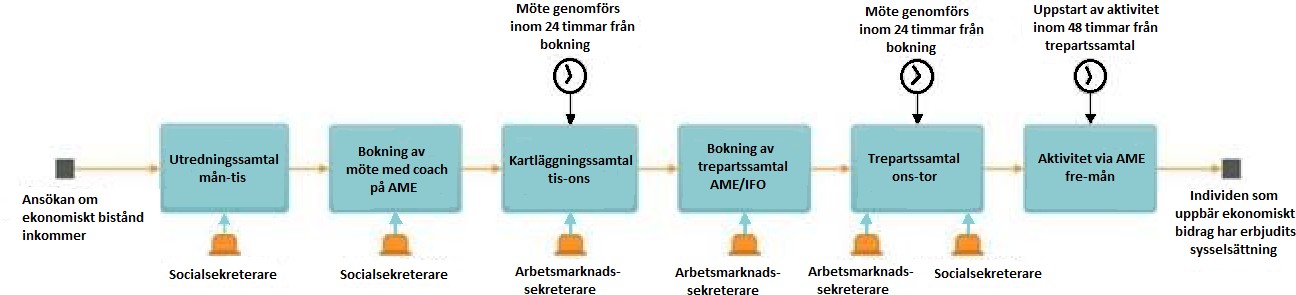 Textbeskrivning av bildenStart: ansökan om ekonomiskt bistånd inkommerUtredningssamtal måndag–tisdag av socialsekreterareBokning av möte med coach på AME av socialsekreterareKartläggningssamtal tisdag–onsdag av arbetsmarknadssekreterare (möte genomförs inom 24 timmar från bokning)Bokning av trepartssamtal AME/IFO av arbetsmarknadssekreterareTrepartssamtal onsdag–torsdag av arbetsmarknads- och socialsekreterare (möte genomförs inom 24 timmar från bokning)Aktivitet via AME fredag–måndag (uppstart av aktivitet inom 48 timmar från trepartssamtal)Slut: individen som uppbär ekonomiskt bidrag har erbjudits sysselsättning.Arbetslösa personer mellan 18 - 64 år som har behov av stöd från minst två myndigheterFinansiell samordning, Västra Värmlands och Norra Dalslands SamordningsförbundArbetslösa personer mellan 18-64 år som har behov av stöd från minst två myndigheter; Arbetsförmedlingen, Försäkringskassan, Kommunen och/eller sjukvården har möjlighet att delta i insatsen Fördjupad samverkan och individnära stöd. Finsamsamordnaren, deltagaren och övriga parter upprättar en planering utifrån deltagarens önskemål, förutsättningar och behov.Finsamsamordnaren håller i och driver processen tillsammans med deltagaren och samverkande parter. Uppföljning sker kontinuerligt i samverkan med deltagaren och aktuella samverkansparter.Samverkan sker genom finsammöte en gång per månad. Finsamgruppen består av representanter från Arbetsförmedlingen, Försäkringskassan, Öppenpsykiatrin, Vårdcentralen Bengtsfors, Vårdcentralen Bäckefors, Vuxenenheten IFO och representanter från avdelningarna inom Arbete och integration.Etablering ArbetsförmedlingenDen nyanlände skriver oftast in sig via Statens Servicecenter. De skickar blanketten till lokalArbetsförmedling som kallar till ett samtal. Väntetiden för ett samtal är som regel 1-3 veckor. Om den nyanlände tillhör ”etableringen” anvisa programmet från dagen för samtalet. I förekommande fall anvisa även den nyanlände att studera i enlighet med utbildningsplikten. Därefter tar sektionen som jobbar med utbildning och vägledning över den nyanlände. Sökande inom etableringsprogrammet ska lyftas upp i samverkan ca sex månader innan etableringsprogrammet är slut. Arbetsförmedlingen lyfter dessa ärenden och tillsammans med övriga i samverkan arbetar föratt dessa individer ska komma ut i arbete/egen försörjning så snabbt som det går. Dessa individer ska få stöd och möjlighet att få sitt första jobb i Sverige vilket kan vara med anställningsstöd eller via t.ex. Jobbspår.KommunenKommunen får en signal från Arbetsförmedlingen om att deltagare omfattas av etableringsprogrammet gällande SFI, samhällsorientering och i förekommande fall utbildningsplikt. Arbete och integration ansvarar för samhällsorienteringen och Vuxenutbildningen för SFI och utbildningsplikt. Vuxenutbildningen meddelar Arbete och integration om det är kö till SFI.Funktioner och roller etablering Arbete och integrationIntegrationsvarig stöttar deltagaren tills dess att personen fått personnummer samt skrivits in i etableringsprogrammet och börjat SFI. Vid behov kan integrationsansvarig lyfta ärenden i den samverkansgrupps som man har för målgruppen ”Långtidsarbetslösa som läser SFI”.Socialsekreterare utreder och beslutar om rätten till s.k. glappet pengar d.v.s. ekonomiskt bistånd enligt gällande lagstiftning.Samhällskommunikatör planerar och genomför samhällsorientering.Studie- och yrkesvägledare från Vuxenutbildningen ansvarar för SFI och utbildningsplikt.Rusta och matchaArbetsförmedlingenArbetsförmedlingen anvisar den arbetssökande till tjänsten Rusta och matcha och den arbetssökande väljer leverantör för tjänsten. Bedömer och beslutar även om det är aktuellt för arbetsmarknadspolitiska insatser parallellt med tjänsten. Af har löpande dialog med leverantör och följer upp.Leverantörer:Arbetar med rustande och matchande insatser baserat på den arbetssökandes behov och förutsättningar.Samverkar med relevanta parter på den arbetssökandes väg mot arbete eller studier.Deltar i samordning med kommuner kring den arbetssökande när det inte gäller myndighetsutövningKommunenArbetar med den arbetssökande utifrån dennes behov.Samverkar med fristående aktörer när det inte gäller myndighetsutövning. Exempelvis när det gäller övergång till reguljära studier, praktik eller anställning.Samverkar med Arbetsförmedlingen när det gäller myndighetsutövning.När kommunen samarbetar med leverantörer i icke-myndighetsutövande frågor får våra gemensamma kunder snabbast, effektivast och mest korrekt stöd.Lokal kompetensförsörjningsgruppGruppen samverkar om kompetensförsörjningsfrågor som t.ex.:Behovsinventering näringslivMatcha arbetssökande mot lediga jobbUtbildningsutveckling utifrån identifierade behovI kompetensförsörjningsgruppen ingår:Näringslivsstrateg Rektor VUX/Gymn SYV VUXArbetsmarknadssekreterare AISamverkansmöte sker 2 ggr/halvår eller vid behov.Vägleda och utbilda KommunenLångtidsarbetslösa som läser SFIArbete och integration har en samverkansgrupp tillsammans med Vuxenutbildningen. Gruppen består av arbetsmarknadssekreterare från AI och studie- och yrkesvägledare från Vuxenutbildningen. Målgruppen som lyfts är främst långtidsarbetslösa som uppbär ekonomiskt bistånd och som läser SFI.Gruppen har samverkansmöte två gånger per månad efter att Vuxenutbildningen haft sin elevkonferens.På mötena diskuteras:Kölista SFIResultat studierFrånvaroUtskrivning från SFIAnnan insats; praktikRemittera till projekt/StudieförbundHar gruppen frågor till Arbetsförmedlingen tar man med sig frågorna på en av de dagar som representanter från Arbetsförmedlingen är i Bengtsfors.ArbetsförmedlingenSFI: Sökande ansvarar idag att både söka och redovisa när de har påbörjat på SFI. Innan sökande skrivs ut från SFI vill vi ha dialog/samplanering för att kunna göra planering. Detta gäller kunder inom Jobb- och Utvecklingsgaranti samt Etableringsprogrammet.Sökande inom ETP ska börja läsa SFI omgående. Sökande ställs på kö till SFI om det inte finns platser på rätt nivå.Utbildningsplikten: SFI och orienteringskursen. Viktigt att säkerställa att kunden läser på heltid d.v.s. 40 timmar i veckan. SFI ses som halvtid och kunden ska läsa på heltid. För individer som inte kan ta del av heltidsstudier ska vi gå in med andra insatser samtidigt som de läser SFI: Vi anvisar kunden att den ska söka studier på heltid. Här behövs det möte mellan eleven och SYV för att göra en studieplan.Reguljära studier: Arbetsförmedlingen anvisar sökande inom etableringsprogrammet och Jobb- och Utvecklingsprogrammet att söka reguljära studier. Dessa sökande (inte alla) kommer att vända sig till SYV på Vuxenutbildningen för att få hjälp med att få information om olika utbildningar och även hjälp med att söka till olika kurser.Kommunens aktivitetsansvar, KAA för ungdomar under 20 år som inte är inskrivna i gymnasieskolan.Process KAAEn elev som önskar att avsluta sina studier meddelar detta till studie- och yrkesvägledaren på den gymnasieskola som eleven är inskriven på. SYV kontaktar hemkommunens KAA ansvarig för överlämning. Ansvarig KAA kontaktar eleven. Inom ramen för KAA arbetar ansvarig med uppsökande verksamhet och erbjuder ungdomen att delta i insatser som syftar till återgång till studier.Insatserna som erbjuds är utifrån individens behov och kan till exempel vara:Motiverande samtal och insiktsbaserad coachningHälsogrupperStudievägledande samtalPraktikElever som tagit sin examen utan fullständiga betyg kontaktas av KAA som kontaktar SYV på Vuxenutbildningen för att planera in studier.Samverkan sker genom arbetsgruppen skolsamverkan. I gruppen skolsamverkan ingår Utbildningssamordnare (sammankallande), Kommunpedagog. KAA-ansvarig AI , SYV Vux/grundskola, Rektor VUX/Gymn och handläggare LSS. Gruppen träffas 3 ggr/år.Unga med funktionsnedsättningSamverkan om unga med funktionsnedsättning sker i arbetsgruppen ”skolsamverkan” som beskrivs under Kommunens aktivitetsansvar. I övrigt är unga med funktionsnedsättning ingen egen grupp utan ingår i övriga grupper.AnsvarsfördelningIndividens behovHuvudansvar över uppdragKontakter/insatser för samverkanKlargöra arbetsförmåga och arbetsförutsättningarArbetsförmedlingenArbetsförmedlare/BedömningsteamKlargöra aktivitetsförmågaKommunenArbetsträning förberedande Arbete och integrationPröva kompetens och anställningsbarhetArbetsförmedlingen och eller kommunenArbetspraktik/kommunal praktikSocial träning – tidig insatsKommunenFörberedande enheter AMEIdentifiera eventuella försörjningshinderGemensamt ansvar i samverkanKan vara: Arbetslivets basala krav, VINFördjupat stödGemensamt ansvar i samverkanAF-handläggare i samverkan Arbetsmarknadssekreterare (AI)Guida i individuella behovGemensamt ansvar i samverkanAF-handläggare i samverkan
Arbetsmarknadssekreterare (AI)Motivera och stärka i arbetslivets basala kravGemensamt förhållningssättGenomsyrar allt arbeteMatcha till arbeteArbetsförmedlingen och Kompletterande aktörerJobbspåren
Arbetsmarknadssekreterare (AI)Studie- och yrkesvägledningGemensamt ansvar i samverkanSYV (i samverkan)StudierArbetsförmedlingen Vuxenutbildningen FolkhögskolorArbetsmarknadsutbildningar Vuxenutbildning: SFI, yrkesvux, lärvux, yrkeshögskola, Lärlingsutbildningar
Flexibla studier